Нерест окончен. Подведены итоги.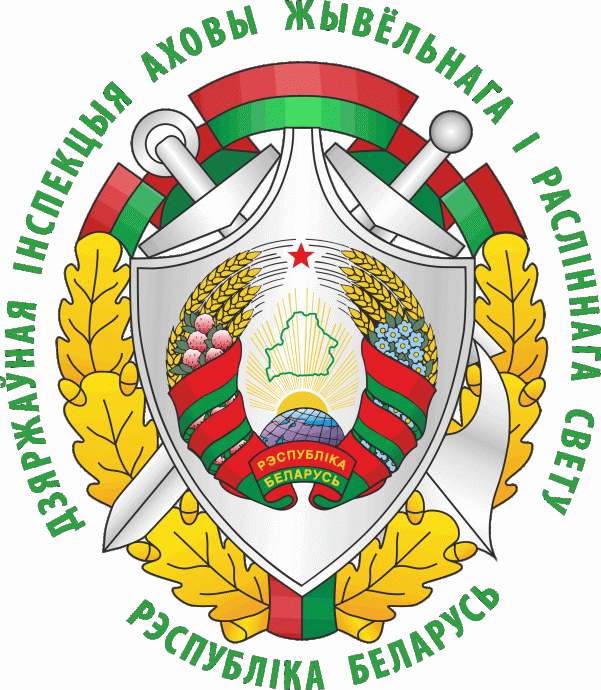 С 9 июня, когда истек срок весеннего запрета по Витебской области, рыболовные угодья всей республики стали открыты для активной рыбалки. За три месяца нереста – самого важного периода в жизненном цикле рыбы – госинспекторы выявили 388 нарушений Правил любительского рыболовства и Правил ведения рыболовного хозяйства. Госинспекторы изъяли 2201 сеть общей длиной более 84 км, 853 прочих орудий рыболовства, а также 3 электроловильных устройства. У правонарушителей изъято 1,6 тонны незаконно добытой рыбы. Сознательность проявили 100 человек, которые добровольно сдали 385 сетей общей длиной более 15 км, а также 77 иных запрещенных орудий рыболовства и были освобождены от административной ответственности. По фактам грубого браконьерства возбуждены десятки уголовных дел, в некоторых случаях нарушители уже возместили ущерб.Итоги своей работы подвели и сотрудники Мядельской межрайонной инспекции. Что хотелось бы сказать? В период нерестового запрета особое внимание уделялось незаконному хранению сетей и иных запрещенных орудий рыболовства, старались изымать браконьерские орудия до того, как они попадут в водоем, а их хозяева наживут массу проблем и финансовых обязательств. За три месяца запрета сотрудниками Мядельской межрайонной инспекции привлечено к административной ответственности 16 человек за незаконную добычу рыбы и 21 человек за незаконное хранение сетей и иных запрещенных орудий рыболовства. Изъято 109 рыболовных сети, общей длинной 4 390 метров и 59 прочих запрещенных орудий рыболовства.  Несмотря на то, что самый напряженный период остался позади, работа инспекторов на водоемах продолжается. Лето – пора наиболее активного рыболовства. Но, чтобы каждый рыбак имел шанс на хороший улов, браконьеры должны «остаться за бортом».Мядельская МРИ